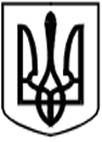 ВІННИЦЬКИЙ АПЕЛЯЦІЙНИЙ СУД21050, м. Вінниця, вул. Соборна, 6, тел. (0432) 52-45-59; 59-21-69е - mail:  inbox@vna.court.gov.ua, код ЄДРПОУ 4225755014 квітня 2021 року								м. ВінницяРІШЕННЯ № 5зборів суддів Вінницького апеляційного судуПро обговорення та затвердження проєкту діагностичного звіту про оцінювання роботи суду за модулем «Судове адміністрування»Заслухавши інформацію голови суду Медвецького С. К., керуючись статтею 128 Закону України «Про судоустрій і статус суддів» від 02 червня 2016 року № 1402-VIII (далі – Закон № 1402-VIII), Рішенням Ради суддів України від 02 квітня 2015 року № 28, Рішенням Ради суддів України від 08 квітня 2016 року № 26, на виконання Рішення Ради суддів України від 12 травня 2016 року № 35, збори суддів Вінницького апеляційного судуВСТАНОВИЛИ:З 1 листопада по 1 грудня 2020 року у ВАС проведено анонімне опитування працівників суду за модулем «Судове адміністрування» з метою діагностувати загальну ситуацію в установі переважно в розрізі управлінсько-організаційних відносин, виявити проблеми, прийняти управлінські рішення та розробити план дій задля вдосконалення роботи суду.Проведене оцінювання та аналіз анкет свідчить, що управлінсько-організаційні відносини в суді оціненo позитивно як працівниками апарату суду, так і суддями. Переважній більшості респондентів імпонує стиль управління голови суду та керівника апарату суду, їхні особисті і професійні якості.Поліпшилися стан приміщення суду й організація роботи та управління судом. Судді та працівники апарату суду зазначили, що наявні матеріально-технічні ресурси використовуються раціонально. Респонденти забезпечені достатньою кількістю якісних комп’ютерів, телефонним зв’язком та інтернетом, канцелярськими товарами. Серед проблемних питань респонденти відмітили недостатню кількість працівників апарату суду та недоліки в роботі автоматизованої системи документообігу суду, що відзначається нерівномірним навантаженням.Проєкт діагностичного звіту надіслано суддям та працівникам апарату суду для ознайомлення засобами електронного зв’язку.Проєкт діагностичного звіту підлягає обговоренню та затвердженню на зборах суддів.Збори суддів мають вирішити питання про оприлюднення звіту повністю чи частково.Зважаючи на викдадене, керуючись статтею 128 Закону № 1402-VIII, збори суддів Вінницького апеляційного суду, обговоривши проєкт діагностичного звітуВИРІШИЛИ:Затвердити проєкт діагностичного звіту про оцінювання роботи суду за результатами анонімного опитування працівників Вінницького апеляційного суду за модулем «Судове адміністрування», яке тривало з 1 листопада 2020 року до 1 грудня 2020 року, та повністю оприлюднити звіт на офіційному вебсайті Вінницького апеляційного суду вебпорталу «Судова влада України».Головуючий на зборах		_____________		С. К. МедвецькийСекретар зборів				_____________		І. А. Ковальська